Chanalets InfosIl faut se faire violence pour affronter les frimas persistants d’un hiver qui fait de la résistance. Seuls quelques valeureux joueurs osent jouer avec le vent et des balles capricieuses. Il faut les féliciter chaleureusement d’animer le parcours, nous leurs souhaitons de belles performances à venir dès les premières compétitions.Résultat Finale Hivernale MixteSamedi 24 Février au Golf d’AlbonLe Play Off a été fatal à l’équipe des Chanalets, il offre la victoire au Golf de Valence St Didier. Pour les adeptes des psychodrames, lecture en pièce jointe.Manifestations à venirGrand Prix des Chanalets Bourg les ValenceSamedi 10 et Dimanche 11 MarsDe très jeunes joueurs de la France entière viennent avec l’espoir de bien jouer le parcours et de trouver un peu de chaleur du sud… cela risque de générer un peu de frustrations, soleil ? Performances ? Vous pouvez  supporter les quelques joueurs des Chanalets qui ont pu rentrer dans le champ des qualifiés.L’AS est en recherche de quelques bénévoles pour des postes de commissaires de parcours.Renseignements à l’accueil.Coupe PingDimanche 18 Mars1ere compétition qui compte pour la qualification des championnats de Match Play.Couplée à une Démo de 10h00 à 17h00Stableford individuel - Possibilité de jouer que 9 trous à partir de 12h30Concours de putting avec des putters Ping à 17h00Compétition des Chocolats ValrhonaDimanche 25 MarsUniquement réservée aux gourmands.2ème qualification pour les Matchs Play Stableford individuel18 trous - possibilité de jouer 9 trous à partir de 12h30.N’oublions pas les séniorsCompétition Tamalou’sLundi 5 MarsLes conditions climatiques annoncées conditionnent le choix de 9 trous en Stableford. Scramble à 2 du 10 au 18 - Shotgun à 9h00Risque probable de reports.Rappels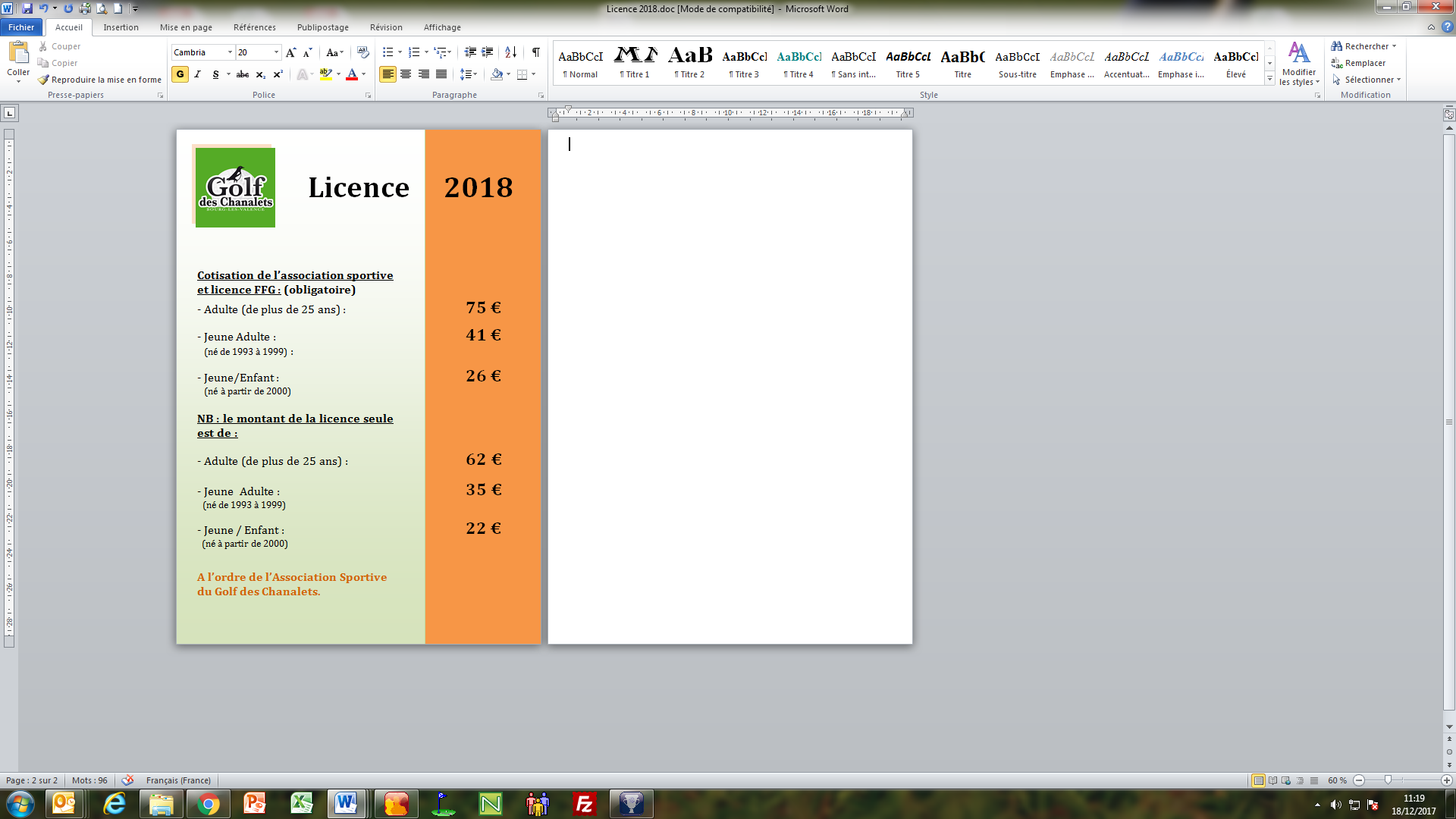 Certains joueurs ne sont pas en règle avec la licence, nous les attendons à l’accueil…Loto de l’Ecole de Golf le samedi 17 Mars à partir de 17h00Reprise des cours de l’Ecole de Golf à partir du mercredi 28 Février et Samedi 3 MarsInfo Découverte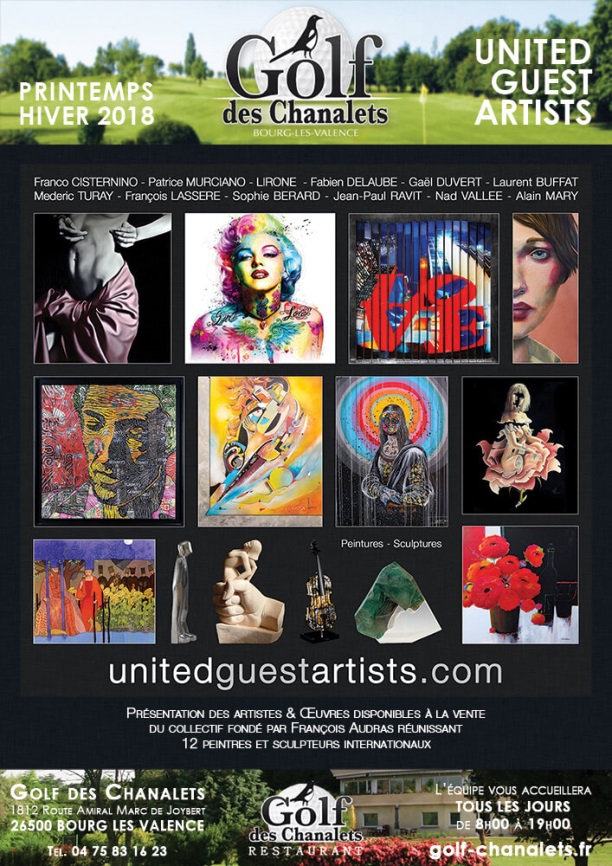 Une salle de restaurant avec de nouvelles couleurs, des baies vitrées changées et surtout une très belle expo avec des artistes choisis par Francois Audras l’éclectique, des œuvres variées à découvrir.Le printemps ne serait tarder mais en attendant une petite citation d’un golfeur célèbre Mr Bob Hope : « J’abandonnerais le golf si je n’avais pas autant de chandails à me mettre »Sportivement,Le staff de l’accueil.